Последние дни весны дарят жителям Чернянского района широкое разнообразие для творческого досуга в формате онлайн!
Сохраняйте список мероприятий и посетите страницы групп культурно - досуговых учреждений района!
 24 мая 11.00 - «Хранители русского языка» - видеожурнал Андреевский ЦСДК
 25 мая 10.00 - «АзБукиВеди» - онлайн-путешествие во времени Орликовский ЦСДК
 25 мая 11.00 - «Страниц печатных дивное начало» - онлайн-путешествие по книгам ЦКР с. Ездочное
 25 мая 12.00 - «Мелодии голубого экрана» - видео-викторина Волоконовский ЦСДК
 25 мая 13.00 - «Волшебство своими руками» - онлайн мастер-класс по бисероплетению Светланы Ярцевой Лозновский ЦСДК
 25 мая 14.00 - «Кукла-оберег» - мастер-класс по изготовлению кукол Малотроицкий ЦСДК
 25 мая 15.00 - «Музей по соседству» - видео-экскурс Лубянский ЦСДК
 25 мая 16.00 - «Живет в народе красота» - видеоэкскурс по персональной выставке украшений И. Пашенко Ольшанский ЦСДК
 26 мая 11.00 - «Мир увлечений без ограничений» - мастер – класс в режиме онлайн Светланы Дубовой по цветоделию Большанский ЦСДК
 26 мая 12.00 - «Рукам работа – душе праздник» - видеоэкскурс по персональной выставке мастера по резьбе Владимира Резникова Кочегуренский ЦСДК
 26 мая 13.00 - «С любовью к родному краю» - видеоэкскурс по персональной выставке художницы Любовь Герцог Волотовской ЦСДК
 26 мая 14.00 - «Веничек благополучия» - мастер-класс онлайн по изготовлению оберега Новореченский ЦСДК
 26 мая 15.00 - «От бересты к бумаге» - онлайн-викторина Огибнянский ЦСДК
 26 мая 16.00 - «Песни наших бабушек» - онлайн фольклорные посиделки Русскохаланский ЦСДК
 27-30 мая - приём заявок на онлайн-фестиваль детского творчества «Планета детства». Трансляция фестиваля - 1 июня РЦНТ и КДД
 27 мая11.00 - «Разноцветное детство» - мастер-класс по изготовлению цветов Волоконовский ЦСДК
 27 мая 13.00 - «Угадай-КА» - краеведческий онлайн-кроссворд Кузькинский ЦСДК
 27 мая 14.00 - «Народная кукла – символ России» - видео-мастерская Андреевский ЦСДК
 27 мая 15.00 - «Казачья доблесть, дух и слава» - исторический онлайн-эрудит ЦКР с. Ездочное
 28 мая 12.00 - «В каше-здоровье наше» - видео-экскурс о каше Русскохаланский ЦСДК
 28 мая 13.00 - «Секреты бабушкиных рецептов» - онлайн-трансляция Орликовский ЦСДК
 28 мая 14.00 - «Творчество для души» - онлайн-трансляция авторского вечера участника творческого коллектива Большанского ЦСДК - Андрея Бойченко
 28 мая 15.00 - «Школьные годы чудесные» - онлайн фото-флешмоб выпускных фотографий Ольшанский ЦСДК
 28 мая 16.00 - «Село моё родное» - исторический онлайн видео-экскурс Кочегуренский ЦСДК
 29 мая 12.00 - «Сказка в каждый дом» - онлайн-театр Огибнянский ЦСДК
 29 мая 13.00 - «В стране мультипультия» - онлайн-квест по мультфильмам Лозновский ЦСДК
 29 мая 14.00 - Вся жизнь-песня» - онлайн-трансляция концерта солиста Поселкового ДК Александра Ульянова
 29 мая 15.00 - Что за песни распевают на Руси?» - прямая трансляция выступления солистов Кузькинского ДК
 29 мая 15.00 - Гармонь-тальяночка» - музыкальный видеоэкскурс по гармони Малотроицкий ЦСДК
 29 мая 16.00 - Мы за чаем не скучаем» - онлайн посиделки у самовара Волотовской ЦСДК
 30 мая с 11.00 и весь день - «Земля мастеровая» - онлайн мастер-классов по разножанровым направлениям декоративно-прикладного творчества РЦНТ и КДД
 30 мая 14.00 - Моя семья в объективе» - онлайн-конкурс семейных фотографий Новореченский ЦСДК
 31 мая 12.00 - «Волшебная шарлотка» - онлайн мастер-класс по выпечке Лубянский ЦСДК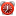 